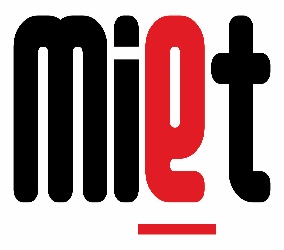 Meerut Institute of Engineering and Technology, MeerutDEPARTMENT OF ……………………… PROGRAM # B. TECH.  ……………………..Course – Handout Name of FacultyDesignationSubject Name (Code)Odd / Even Semester : 2022 - 2023Vision of the InstitutePlease copy-paste / insert Vision of the MIET.Mission of the InstitutePlease copy-paste / insert Mission of the MIET.Vision of the DepartmentPlease copy-paste / insert Vision of the department concerned.Mission of the DepartmentPlease copy-paste / insert Mission of the department concerned.Program Educational Objectives (PEOs)Program Specific Outcomes (PSOs)By the completion of …………. Engineering program the student will be able to:Program Outcomes (POs)PO1 	Engineering knowledge: Apply the knowledge of mathematics, science, engineering fundamentals, and an engineering specialization to the solution of complex engineering problems.PO2	Problem analysis: Identify, formulate, review research literature, and analyze complex engineering problems reaching substantiated conclusions using first principles of mathematics, natural sciences, and engineering sciences.PO3 	Design/development of solutions: Design solutions for complex engineering problems and design system components or processes that meet the specified needs with appropriate consideration for the public health and safety, and the cultural, societal, and environmental considerations.PO4	Conduct investigations of complex problems: Use research-based knowledge and research methods including design of experiments, analysis and interpretation of data, and synthesis of the information to provide valid conclusions.PO5	Modern tool usage: Create, select, and apply appropriate techniques, resources, and modern engineering and IT tools including prediction and modeling to complex engineering activities with an understanding of the limitations.PO6	The engineer and society: Apply reasoning informed by the contextual knowledge to assess societal, health, safety, legal and cultural issues and the consequent responsibilities relevant to the professional engineering practice.PO7	Environment and sustainability: Understand the impact of the professional engineering solutions in societal and environmental contexts, and demonstrate the knowledge of, and need for sustainable development.PO8	Ethics: Apply ethical principles and commit to professional ethics and responsibilities and norms of the engineering practice.PO9	Individual and team work: Function effectively as an individual, and as a member or leader in diverse teams, and in multidisciplinary settings.PO10	Communication: Communicate effectively on complex engineering activities with the engineering community and with society at large, such as, being able to comprehend and write effective reports and design documentation, make effective presentations, and give and receive clear instructions.PO11	Project management and finance: Demonstrate knowledge and understanding of the engineering and management principles and apply these to one’s own work, as a member and leader in a team, to manage projects and in multidisciplinary environments.PO12	Life-long learning: Recognize the need for, and have the preparation and ability to engage in independent and life-long learning in the broadest context of technological change.Course DetailsCourse DescriptionThis course provides a comprehensive coverage of the important topics in electrical circuit analysis. The full spectrum of electrical circuit topics such as Kirchoff's Laws Mesh Analysis Nodal Analysis RLC Circuits and Resonance to Network Theorems and Applications Laplace Transforms. Transient behavior and two port network connections.Course OutcomesMapping of CO with POMapping of CO with PSOCourse Topics (Syllabus – as prescribed by AKTU; CO-wise)CO-1 (Kx)				Node and mesh analysis, matrix approach of network containing voltage & Current sources and reactances, source transformation and dualityCO-2 (Kx)	Network theorems: Superposition, reciprocity, Thevenin’s, Norton’s, Maximum power transfer, compensation and Tallegen's theorem as appliedto A.C. circuits.CO-3 (Kx) 	Trigonometric and exponential Fourier series: Discrete spectra and symmetry of waveform, steady state response of a network to non sinusoidal periodic inputs, power factor, effective values, Fourier transform and continuous spectra, three phase unbalanced circuit and power calculation.CO-4 (Kx) 	Laplace transforms and properties: Partial fractions, singularity functions, waveform synthesis, analysis of RC, RL, and RLC networks with and without initial conditions with Laplace transforms evaluation of initial conditions.CO-5 (Kx) 	Transient behavior, concept of complex frequency, driving points and transfer functions poles and zeros of immittance function, their properties, sinusoidal response from pole-zero locations, convolution theorem and two four port network and interconnections, behavior of series and parallel resonant circuits, introduction to band pass, low pass, high pass and bandreject filters.TOTAL: 40 Lecture HoursText Books / Reference Books Franklin F. Kuo, “Network Analysis and Synthesis,” Wiley India EducationVan, Valkenburg, “Network analysis,” Pearson, 2019.T  Sudhakar, A., Shyammohan, S. P., “Circuits and Network,” Tata McGraw-Hill New Delhi, 1994.A William Hayt, “Engineering Circuit Analysis,” 8th Edition, McGraw-Hill EducationA. Anand Kumar, “Network Analysis and Synthesis,” PHI publication, 2019.Course Plan(Add lectures related to Pre-requisite and Content Beyond Syllabus / Topics to cover Gap etc.)Questions Bank (CO-wise)(15-20 Questions per CO, varying from K1 to Highest BKL)Evaluation SchemeThe marks are based on the performance of the students in the following activities:Assessment Tool for B Tech – I Year : 2022-23Attainment Levels : 2022-23 (Theory Course)Sign of => 		Faculty			Module Coordinator			HOD-DeptPEO 1Please copy-paste / insert PEO-1 of the department concerned.PEO 2Please copy-paste / insert PEO-2 of the department concerned.PEO 3Please copy-paste / insert PEO-3 of the department concerned.PSO 1Please copy-paste / insert PSO-1 of the department concerned.PSO 2Please copy-paste / insert PSO-2 of the department concerned.Name of the Course / Subject Subject / Course CodeTheory / LabAcademic SessionSemesterL  T  PCredits Core // Dept. / Open ElectiveInternal MarksTotal Marks of the Subject External MarksName of the FacultyClass-roomTime-table (mention lecture timings in appropriate cell)Time-table (mention lecture timings in appropriate cell)Time-table (mention lecture timings in appropriate cell)Time-table (mention lecture timings in appropriate cell)Time-table (mention lecture timings in appropriate cell)MonTuesWedThursFriCourse OutcomeStatement (On completion of this course, the student will be able to)CO1Understand basics electrical circuits with nodal and mesh analysis.CO2Appreciate electrical network theorems.CO3Apply Laplace transform for steady state and transient analysisCO4Determine different network functions.CO5Appreciate the frequency domain techniques.Course outcomeProgram OutcomesProgram OutcomesProgram OutcomesProgram OutcomesProgram OutcomesProgram OutcomesProgram OutcomesProgram OutcomesProgram OutcomesProgram OutcomesProgram OutcomesProgram OutcomesCourse outcome123456789101112CO1332--------2CO2332--------2CO3332--------2CO4332--------2CO5322--------3Average32.82--------2.2Course OutcomeProgram Specific OutcomesProgram Specific OutcomesCourse OutcomePSO1PSO2CO12-CO23-CO33-CO42-CO53-Average2.8Lecture No.COxLecture TopicDate PlannedReference MaterialQues. No.COxQuestionKxAnswer Type (Short / Medium / Long)Components Marks Distribution (150)Marks Distribution (%)Class Tests (Sessional-I, Sessional-II and PUTs)3020%Assignment / Quiz 106.67%Attendance106.67%End Semester Examination10066.7%Subject TypeAssessment componentsAssessment MethodAssessment ToolFrequency per SemesterTheory(all COs)Direct Assessment(80% weightage)Internal Assessment(30% ) weightageSessional-I; Sessional-II ; PUTs ; Assignment / QuizOneOneOneOne for each COTheory(all COs)Direct Assessment(80% weightage)External Assessment(70% weightage)University ExaminationOnceTheory(all COs)Indirect Assessment(20% weightage)-Course End SurveyOnceAssessment MethodsLevelRange of Students in a class / branch with target marksDirect Assessment(Internal Evaluation)1<50% student secure 60% marksDirect Assessment(Internal Evaluation)2>=50 <60% student secure 60% marksDirect Assessment(Internal Evaluation)3>=60% student secure 60% marksDirect Assessment(External Evaluation)1<50% student secure 50% marksDirect Assessment(External Evaluation)2>=50 <60% student secure 50% marksDirect Assessment(External Evaluation)3>=60% student secure 50% marksIndirect Assessment(Course End Survey)To be conducted at 3-point scale and weighted method is to be considered for Attainment Value of Indirect AssessmentTo be conducted at 3-point scale and weighted method is to be considered for Attainment Value of Indirect Assessment